Form for project proposals - Fiction
Fields marked with * are mandatory Form for project proposals - Fiction
Fields marked with * are mandatory Form for project proposals - Fiction
Fields marked with * are mandatory Form for project proposals - Fiction
Fields marked with * are mandatory Form for project proposals - Fiction
Fields marked with * are mandatory 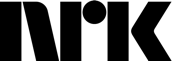 Submitted by:  Submitted by:  Submitted by:  Submitted by:  Submitted by:  Submitted by:  Submitted by (name of company or individual) *Date*AddressPostal codeCityContact person*Country*Email*Cell phone*Information about the project proposal: Information about the project proposal: Information about the project proposal: Information about the project proposal: Information about the project proposal: Information about the project proposal: Title of project*GenreFor TV (please tick off)*For radio/podcast (please tick off)*For radio/podcast (please tick off)*Target groupNumber of episodes LengthLengthProducerDirector/ScriptwriterRights holders*I confirm that I or my company has agreements with all rights holders (please tick off)*I confirm that I or my company has agreements with all rights holders (please tick off)*I confirm that I or my company has agreements with all rights holders (please tick off)*I confirm that I or my company has agreements with all rights holders (please tick off)*Do you have a pilot/demo? (yes/no)Link to pilot/demo: (password: nrk)Link to pilot/demo: (password: nrk)Short project description:Short project description:Short project description:Short project description:Short project description:Short project description:Miscellaneous:Miscellaneous:Miscellaneous:Miscellaneous:Miscellaneous:Miscellaneous:Would you like a particular department in NRK to assess the project? (Drama, P3, Super or Entertainment)Please write the name of a specific executive producer in NRK (if any)Please write the name of a specific executive producer in NRK (if any)Has the project previously been presented to NRK? (yes/no)*Name of contact person in NRK for previous presentationName of contact person in NRK for previous presentationForm of co-operation: (NRK in-house production, External production for NRK, Co-production, Pre-buy or Acquisition?)Original idea? (yes/no)*Original idea? (yes/no)*Is the project based on a format? (title of the novel, theatre play, movie or similar) Rights holders of the original formatRights holders of the original formatBudget / financing:Budget / financing:Budget / financing:Budget / financing:Budget / financing:Budget / financing:Budget / financing:AmountAmountTotal budget for the productionTotal budget for the productionRequested investment from NRK Requested investment from NRK Other financial sourcesOther financial sourcesConfirmed (yes/no)Confirmed (yes/no)Confirmed (yes/no)
Please save the form as .docx-format, mention the project title in the file name and send it to vibeke.kristoffersen@nrk.no together with any attachments.
Please save the form as .docx-format, mention the project title in the file name and send it to vibeke.kristoffersen@nrk.no together with any attachments.
Please save the form as .docx-format, mention the project title in the file name and send it to vibeke.kristoffersen@nrk.no together with any attachments.
Please save the form as .docx-format, mention the project title in the file name and send it to vibeke.kristoffersen@nrk.no together with any attachments.
Please save the form as .docx-format, mention the project title in the file name and send it to vibeke.kristoffersen@nrk.no together with any attachments.
Please save the form as .docx-format, mention the project title in the file name and send it to vibeke.kristoffersen@nrk.no together with any attachments.